 363124, Республика Северная Осетия – Алания, с.Верхняя Саниба, ул. Губа Губиева, 48; тел./ факс: 8(86738) 3-57-77,www.ams-v-saniba.ru, e-mail:saniba.v@yandex.ruП О С Т А Н О В Л Е Н И ЕОт « 18 » октября  2017г.                   № 5                                          с. В.СанибаОб утверждении порядка размещения сведений о доходах, расходах об имуществе и обязательствах имущественного характера муниципальных служащих администрации местного самоуправления Верхнесанибанского сельского поселения и членов их семей на официальном сайте и предоставления этих сведений средствам массовой информации для опубликованияВ соответствии с Федеральным законом от от 25.12.2008 N 273-ФЗ «О противодействии коррупции», Указом Президента Российской Федерации от 8 июля 2013 г. N 613 «Вопросы противодействия коррупции», на основании Устава муниципального образования «Верхнесанибанского сельское поселение Пригородного района РСО-Алания», администрация местного самоуправления Верхнесанибанского сельского поселения Пригородного района РСО-Алания  п о с т а н о в л я е т:1. Утвердить прилагаемый порядок размещения сведений о доходах, расходах, об имуществе и обязательствах имущественного характера лиц, замещающих муниципальные должности и должности муниципальной службы в администрации местного самоуправления Верхнесанибанского сельского поселения и членов их семей в информационно-телекоммуникационной сети Интернет на официальном сайте администрации Верхнесанибанского сельского поселения  и предоставления этих сведений средствам массовой информации для опубликования (Приложение №1).2. Утвердить форму по передаче сведений о доходах, расходах, об имуществе и обязательствах имущественного характера лиц, замещающих муниципальные должности, муниципальных служащих Верхнесанибанского сельского поселения и членов их семей для размещения на официальном сайте администрации Верхнесанибаского сельского поселения (приложение N 2).3. Контроль за исполнением данного постановления оставляю за собойГлава Верхнесанибанскогосельского поселения                                                          К.М.Дзебисов       Приложение №1 к постановлению администрацииВерхнесанибанского сельского поселенияПригородного района РСО-Аланияот  18.10. 2017 года № 5Порядокразмещения сведений о доходах, расходах, об имуществе и обязательствах имущественного характера муниципальных служащих администрации Верхнесанибанского сельского поселения Пригородного  района РСО-Алания и членов их семей в на официальном сайте Верхнесанибанского сельского поселения и предоставления этих сведений общероссийским средствам массовой информации для опубликования1. Настоящим порядком устанавливаются обязанности администрации Верхнесанибанского сельского поселения Пригородного района РСО-Алания по размещению сведений о доходах, расходах, об имуществе и обязательствах имущественного характера муниципальных служащих администрации Верхнесанибанского сельского поселения, их супругов и несовершеннолетних детей в информационно-телекоммуникационной сети «Интернет» на официальном сайте Верхнесанибанского сельского поселения Пригородного района РСО-Алания: http://www.ams-v-saniba.ru (далее – официальный сайт), а также по предоставлению этих сведений общероссийским средствам массовой информации для опубликования в связи с их запросами. 2. На официальном сайте размещаются и средствам массовой информации предоставляются для опубликования следующие сведения о доходах, расходах, об имуществе и обязательствах имущественного характера муниципальных служащих, замещающих должности, замещение которых влечет за собой размещение таких сведений, а также сведений о доходах, расходах, об имуществе и обязательствах имущественного характера их супруг (супругов) и несовершеннолетних детей:а) перечень объектов недвижимого имущества, принадлежащих муниципальному служащему, его супруге (супругу) и несовершеннолетним детям на праве собственности или находящихся в их пользовании, с указанием вида, площади и страны расположения каждого из объектов; б) перечень транспортных средств, с указанием вида и марки, принадлежащих на праве собственности муниципальному служащему, его супруге (супругу) и несовершеннолетним детям; в) декларированный годовой доход муниципального служащего, его супруги (супруга) и несовершеннолетних детей.г) сведения об источниках получения средств, за счет которых совершены сделки по приобретению земельного участка, иного объекта недвижимого имущества, транспортного средства, ценных бумаг, долей участия, паев в уставных (складочных) капиталах организаций, если общая сумма таких сделок превышает общий доход муниципального служащего и его супруги (супруга) за три последних года, предшествующих отчетному периоду. 3. В размещаемых на официальных сайтах и предоставляемых средствам массовой информации для опубликования сведениях о доходах, расходах, об имуществе и обязательствах имущественного характера запрещается указывать: а) иные сведения (кроме указанных в пункте 2 настоящего порядка) о доходах муниципального служащего, его супруги (супруга) и несовершеннолетних детей, об имуществе, принадлежащем на праве собственности названным лицам, и об их обязательствах имущественного характера; б) персональные данные супруги (супруга), детей и иных членов семьи муниципального служащего; в) данные, позволяющие определить место жительства, почтовый адрес, телефон и иные индивидуальные средства коммуникации муниципального служащего, его супруги (супруга), детей и иных членов семьи; г) данные, позволяющие определить местонахождение объектов недвижимого имущества, принадлежащих муниципальному служащему, его супруге (супругу), детям, иным членам семьи на праве собственности или находящихся в их пользовании; д) информацию, отнесенную к государственной тайне или являющуюся конфиденциальной. 4. Сведения о доходах, расходах, об имуществе и обязательствах имущественного характера, указанные в пункте 2 настоящего порядка, за весь период замещения муниципальным служащим должностей, замещение которых влечет за собой размещение его сведений о доходах, расходах, об имуществе и обязательствах имущественного характера, а также сведения о доходах, расходах, об имуществе и обязательствах имущественного характера его супруги (супруга) и несовершеннолетних детей находятся на официальном сайте Верхнесанибанского сельского поселения и ежегодно обновляются в течение 14 рабочих дней со дня истечения срока, установленного для их подачи.5. Размещение на официальных сайтах сведений о доходах, расходах, об имуществе и обязательствах имущественного характера, указанных в пункте 2 настоящего порядка, представленных муниципальными служащими, обеспечивается ведущим специалистом по общим и организационным вопросам администрации Верхнесанибанского сельского поселения. 5. Должностное лицо, ответственное за ведение кадровой работы в администрации Верхнесанибанского сельского поселения: а) в 3-дневный срок со дня поступления запроса от средства массовой информации сообщает о нем муниципальному служащему, в отношении которого поступил запрос; б) в 7-дневный срок со дня поступления запроса от средства массовой информации обеспечивает предоставление ему сведений, указанных в пункте 2 настоящего Порядка, в том случае, если запрашиваемые сведения отсутствуют на официальном сайте7. Муниципальные служащие администрации Верхнесанибанского сельского поселения, обеспечивающие размещение сведений о доходах, расходах об имуществе и обязательствах имущественного характера на официальном сайте и их предоставлении средствам массовой информации для опубликования, несут в соответствии с законодательством Российской Федерации ответственность за несоблюдение настоящего порядка, а также за разглашение сведений, отнесенных к государственной тайне или являющихся конфиденциальными. 8. Форма по передаче сведений о доходах, расходах, об имуществе и обязательствах имущественного характера лиц, замещающих муниципальные должности, муниципальных служащих и членов их семей для размещения на официальном сайте администрации Верхнесанибанского сельского поселения заполняется собственноручно лицом, замещающим муниципальную должность, муниципальным служащим и передается представителю нанимателя (работодателю) одновременно со сдачей справки о доходах, об имуществе и обязательствах имущественного характера лица, замещающего муниципальную должность, муниципального служащего, но не позднее 30 апреля года, следующего за отчетным.9. Форма, указанная в п. 8, хранится в администрации Верхнесанибанского сельского поселения в личном деле муниципального служащего.10. Глава администрации и лицо ответственное за кадровое обеспечение деятельности администрации Верхнесанибанского сельского поселения несут в соответствии с законодательством Российской Федерации ответственность за несоблюдение настоящего Положения, а также за разглашение сведений, отнесенных к государственной тайне или являющихся конфиденциальными.Уæрæсейы ФедерациРеспубликæЦæгат Ирыстон – АланиГорæтгæрон районы Уæллаг Санибайы хъæуыбынæттон хиуынаффæйадыадминистраци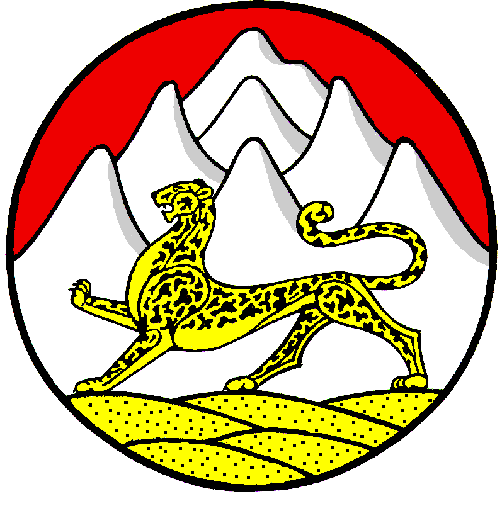 Российская ФедерацияРеспубликаСеверная Осетия – АланияАдминистрация местногосамоуправления Верхнесанибанского сельского поселения Пригородного района